中華民國高爾夫協會全國業餘高爾夫北區分區月賽107年01月份月賽報名資訊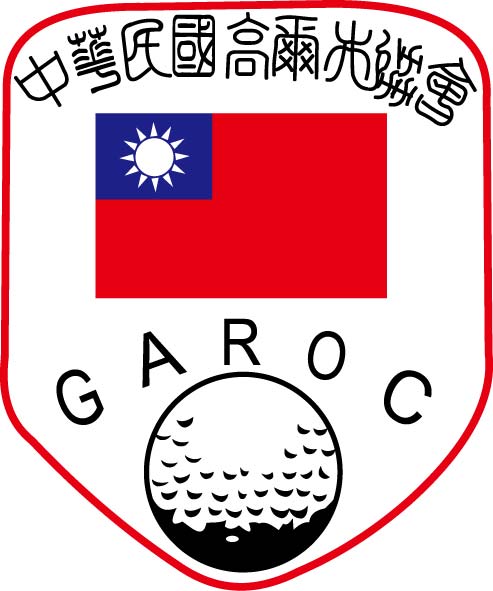 本賽事將依中華民國高爾夫協會107年01月全國業餘高爾夫分區月賽比賽辦法執行，請詳閱後再行報名比賽時間：練習日 107年01月03日（星期三）時間請直接與球場聯絡男女各組107年01月04、05日（星期四、五）比賽地點: 寶山高爾夫球場報名繳費截止日期：自106年12月11日（星期一）起至12月25日（星期一）止(一律線上報名)線上報名網址: https://goo.gl/forms/5nzFMFOllWjXgSqo1報名費用：1,700元練習日(全日)擊球費用：1,698元(選手自行向櫃台結帳)比賽每回合費用：1,098元(每回合後由選手自行向櫃台結帳)觀賽費每回合： 依球場規定銀行名稱: 中國信託銀行 延吉分行銀行帳號： 241-54011033-2 戶名：鮑育宏賽務行政連絡電話：0905-875-465詹明宏 如未接通請傳簡訊